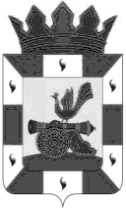 Финансовое управление Администрации муниципального образования "Смоленский район" Смоленской областиПРИКАЗ03 июня 2020  года	 № 24	В соответствии с Указом Губернатора Смоленской области  от 18.03.2020 года № 24 «О введении режима повышенной готовности», методическими рекомендациями Министрества труда и социальной защиты  РФ, в связи с угрозой распространения на территории Смоленской области коронавирусной инфекции (COVID-19)ПРИКАЗЫВАЮ:1. Приостановить проведение проверок внутреннего финансового контроля главных распорядителей, распорядителей и муниципальных бюджетных учреждений Смоленского района до 31 декабря 2020 года.2. Настоящий приказ вступает в силу с момента подписания.3. Контроль за исполнением настоящего приказа оставляю за собой.О  переносе сроков проведения проверок внутреннего финансового контроля Начальник финансового управления Администрации муниципального образования «Смоленский район» Смоленской области                                                                                       Е.Н. Хромова